1.1 Introduction aux microbesCartes virus – Document complémentaire 2 (DCE2)Thobamovirus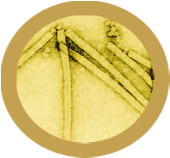 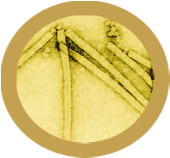 Virus

Taille max. (nm)			18
Nombre d’espèces			125
Danger pour l’humain		12
Utilité pour l’humain			34
Résistance aux antibiotiques	00
Antibiotiques inefficacesLes Tobamovirus sont des virus qui infectent les plantes. Le plus répandu est le virus de la mosaïque du tabac, qui infecte le tabac et d’autres plantes en décolorant les feuilles en « mosaïque ». Ce virus est très utilisé pour la recherche.Virus influenza A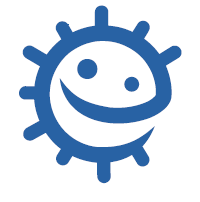 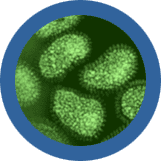 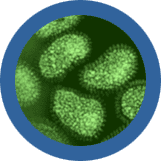 VirusTaille max. (nm)			90
Nombre d’espèces			1
Danger pour l’humain		146
Utilité pour l’humain			12
Résistance aux antibiotiques	00
Antibiotiques inefficacesLa grippe est causée par des Orthomyxoviridae. Chaque année, entre 5 et 40 % de la population attrapent la grippe, mais la plupart guérissent en deux semaines.  En 1918, avant l’existence de vaccins contre la grippe, vingt millions de personnes en sont mortes ! Lyssavirus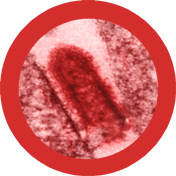 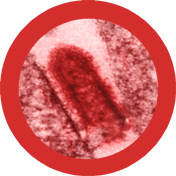 VirusTaille max. (nm)			180
Nombre d’espèces			10
Danger pour l’humain		74
Utilité pour l’humain			5
Résistance aux antibiotiques	00
Antibiotiques inefficacesLes Lyssavirus infectent à la fois les plantes et les animaux. Le plus répandu est le virus de la rage et il est généralement associé aux chiens. La rage est responsable de plus de 55 000 décès par an, mais elle peut être prévenue par la vaccination Filovirus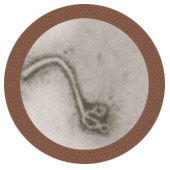 VirusTaille max. (nm)		          15000
Nombre d’espèces			1
Danger pour l’humain		200
Utilité pour l’humain			0
Résistance aux antibiotiques	00
Antibiotiques inefficacesLe Filovirus provoque une maladie mieux connue sous le nom d’Ébola. C’est l’un des virus les plus dangereux pour l’humain, car il n’y a ni traitement, ni vaccin. Entre 50 et 90 % des personnes infectées en meurent !
Lymphocryptovirus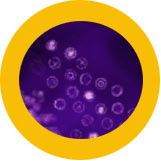 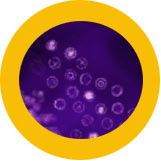 VirusTaille max. (nm)			110
Nombre d’espèces			7
Danger pour l’humain		37
Utilité pour l’humain			2
Résistance aux antibiotiques	00
Antibiotiques inefficacesEpstein-Barr virus est un Lymphocryptovirus qui provoque une infection appelée maladie du baiser ou mononucléose infectieuse. Les patients ont mal à la gorge, des ganglions et une intense fatigue. La transmission se fait par contact rapproché (baiser ou partage des boissons). Herpès Virus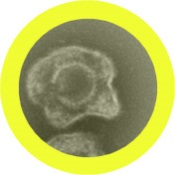 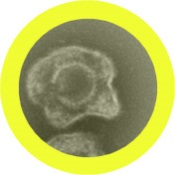 VirusTaille max. (nm)			200
Nombre d’espèces			2
Danger pour l’humain		64
Utilité pour l’humain			2
Résistance aux antibiotiques	00
Antibiotiques inefficacesHerpès simplex est l’une des plus anciennes Infections sexuellement transmissibles (IST) connues. Très souvent, les infections à Herpes ne produisent pas de symptômes mais environ un tiers des personnes infectées présentent des lésions croûteuses. Rhinovirus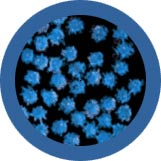 VirusTaille max. (nm)			25
Nombre d’espèces			2
Danger pour l’humain		28
Utilité pour l’humain			14
Résistance aux antibiotiques	00
Antibiotiques inefficacesIl y plus de 250 différentes sortes de virus du rhume ! Mais le Rhinovirus est de loin le plus répandu. Les Rhinovirus sont responsables de près de 35 % des rhumes. Ils peuvent survivre trois heures hors d’un nez.  Si l’on en a sur ses doigts et qu’on se frotte le nez, on l’attrape ! Virus Varicelleux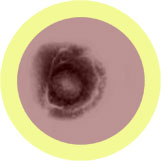 VirusTaille max. (nm)			200
Nombre d’espèces			2
Danger pour l’humain		21
Utilité pour l’humain			7
Résistance aux antibiotiques	00
Antibiotiques inefficacesLa varicelle est due au virus Varicella-Zoster. Elle est très contagieuse, bien que rarement grave et se transmet par contact direct (par la toux ou l’éternuement). Presque tout le monde l’a eue dans l’enfance. Aujourd’hui il existe un vaccin spécifique. 